Royal Oak Middle School PTSA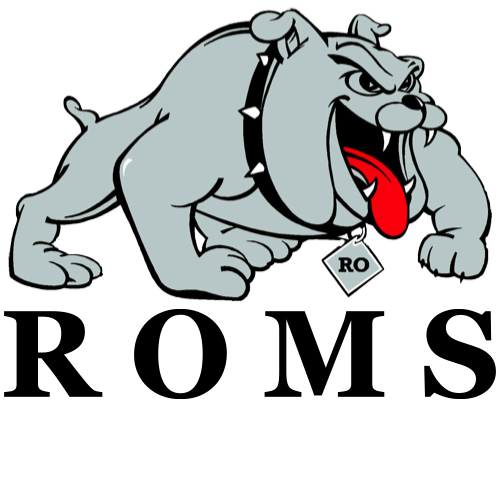 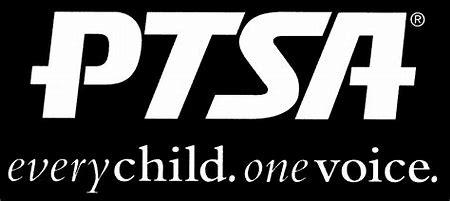 November 15, 2021ROMS Learning CommonsMeeting MinutesIn attendance: Michelle Vinluan, Susan Browning, Tiffany Kosakowski, Lora Holden, Carrie Hooker, Lori Klopfenstein, Burgendy Gullo, Renee Tevault, Kelly Knoll, Carrie English, Jeri Davis, Maryanne VanHaitsma, Alicia Podmokly, Sally Gilreath, Val Moskalik, Karrie Chafetz, Trisha Ferguson, Azlina Ahmad, Elizabeth Mulheisen, Sheila Robine, Joe Robine, Megan O’Shea, Jenny Kowalkowski, Stephanie Stevens, Melanie Macey, Laurie Ovies                 Quorum Met (7 members is quorum)Call to Order, 7:02pmWelcome and Pledge of AllegianceIcebreaker: Greet those sitting around you to welcome and introduce yourself to those who may not know everyone.Secretary’s Report – Elizabeth MulheisenPresent October 2021 MinutesMotion to approve L. Holden, Second V. MoskalikTreasurer’s Report – Lori KlopfensteinNot a balanced budget because of no large fundraiser this year or last (Dawg Walk). PTA fees to the National PTA are over budget but it's because we have more members… yay!Principal’s Report – Todd Noonan This week is Spirit Week!All City Choir remote concert will be recorded. Watch at your convenience.  Link will be up by Wednesday 11/17/21. ROMS band concert in person Thursday 11/18/21, 7pm.Connectors sponsor Movie Night 3-5:15pm-The Greatest Showman.Orchestra Concert Tuesday 11/30/21, 7pmROMS Choir Concert 12/15/21, 7pmThanksgiving break next week Wednesday-Friday 11/24-11/26/21.Q&A at the end of each PTA meeting. Mr. Noonan will always stay as long as needed.Board Member’s Report – Maryanne VanHaitsmaParent U 11/30/2021, 6pm will be virtual.  Margaret Schultz, Dir. of Instructional Equity, Bloomfield Hills.  Dr Kim's Corner on RO district website www.royaloakschools.org. The last presentation on diversity, equity, and inclusion is there to see.The RO school board meeting implemented a change.  Now the Board meeting is at 6:30pm and discussion is wrapped in. All recorded. To make public comments, you now must prefill a card and the Board will call people up, to be more streamlined. Finance and facilities now Wed., Dec 1 because of the city 100 year celebration.  District will have a table or booth and slotted time for performances (band).ESSER III survey.  Please complete the survey. The funding requires community input and input is really needed.  Survey closes 11/22/21.  District is doing web redesign.  New website in place by summer 2022.  1/17/22 MLK Day celebration will still be a collaboration with Berkley.  This year is more student driven.  Diversity clubs will be key.  Will be located at ROMS. Board approved the new ROMS MAC lab. Staffing challenges continue.  Had a successful job fair.  Hired 10 para pros.  There are still challenges. School board members had a conference.  Every school across the state is struggling.President’s Report – Michelle VinluanInvited IB coordinator Deniescha Malone to a meeting to answer questions about International Baccalaureate.Open Committee Chair positions Health & WellnessRO Council is looking Treasurer and VPROMS Parent Workshop Series – We're Not In Kansas Anymore: Understanding Your Child's Behavior in a COVID World on 11/18/21, 6:00 – 7:30 pm.  Zoom link is on Facebook and in the PTA newsletter. Toby Russell local therapist is facilitating.  Virtual. If not recorded, power points will be shared.Membership Report – Joelle Jarrait487 Members Thank you to Jeffery Sauger Photography for business membership.Teacher Representative/Student Council Report – Lindsay Potterack /Kate Chambers Spirit Week.  Another movie night in Dec sponsored by Student Council.ROMS food/toiletry drive to donate to Teen Clean Closet starts today through Dec 1.  Sign Up Genius for volunteers to help sort items.  Spirit Wear store opens today and closes 12/1.  They happen quarterly.Homework Club available 3-4:00pm M, W, Th, in Mrs. Derminer’s room. Remind students to check emails, especially if in quarantine. They may not come until after school hours.Committee Reports  Staff Appreciation – Monthly staff nominations for a gift from the PTA…please email jsvgen49@currently.com by the 25th of each month with a brief description of why you are nominating the staff member.  The chosen one will win a gift and will be highlighted in PTA communications.  Congratulations to Courtney Miller who received it in Oct. DEI – Val Moskalik Widening our circle, PTA.  First DEI meeting was 11/3/21.  Terminology was the theme of the meeting and comfort or discomfort with words and how to get a better understanding.  How do we engage and get engaged?  Next meeting is 12/6/21, 7pm via Zoom.        c.	Reflections Art Contest- Megan O’Shea. Deadline 3:00pm 12/1/21.	Drawn artwork should be submitted to the school office. Old BusinessThe plaque in memory of Sarah Klaus has been purchased and will be hung above her memorial wings in the cafeteria.New BusinessRaffle attendance drawing gift card winner A. PodmoklyAdjournmentNext meeting: Tuesday, January 18, 2022 at 7:00 p.m. on Zoom  Happy Holidays!